государственное  автономное образовательное учреждениесреднего профессионального образования Калининградской области «Колледж предпринимательства»ОТЧЕТО САМООБСЛЕДОВАНИИ за  2012/2013 	учебный год(подготовка к аккредитации 2014 года)г. Калининград, 20131. Общая характеристика Учреждения:1.1. Справка об учрежденииВ соответствии с постановлением Совета министров РСФСР от 4 марта 1953 года № 272 на базе учебно-курсового комбината Управления местными торгами Калининградской области была создана школа торгово-кулинарного ученичества.С января 1965 года школа торгово-кулинарного ученичества стала упоминаться в приказах Управления торговли как профессиональное торгово-кулинарное училище.	2 апреля 1971 года решением Калининградского облисполкома № 98 профессиональное торгово-кулинарное училище было преобразовано в профессиональное торговое училище № 22 г. Калининграда.На  основании  Приказа Министерства образования РФ от 08 апреля 1993   года  № 127  СПТУ-22  преобразовано в государственное образовательное учреждение начального профессионального образования профессиональный  лицей № 22.Во исполнение постановления Правительства Калининградской области от 14.07.2008 года № 404, приказа Министра образования Калининградской области от 14.07.2008 года № 1582/1, в связи с реорганизацией, Государственное образовательное учреждение начального профессионального образования Профессиональный лицей № . Калининграда (ГОУ НПО ПЛ № 22) переименовано в государственное образовательное учреждение среднего профессионального образования Калининградской области «Колледж технологии и предпринимательства» (ГОУ СПО КТП) путем присоединения к нему Государственного образовательного учреждения начального профессионального образования Профессионального училища № . Гурьевска (ГОУ НПО ПУ № 19) с 01 сентября 2008 года.Во исполнение постановления Правительства Калининградской области от 01.04.2010 года № 163, приказа Министра образования Калининградской области от 23.07.2010 года № 660/1, создано   государственное  автономное учреждение среднего профессионального образования Калининградской области «Колледж предпринимательства» (ГАУ СПО КП) путем изменения типа существующего (ГОУ СПО КТП). Во исполнение приказа Министерства образования Калининградской области № 25/1 от 24.01.2011 года, считать наименованием государственного автономного учреждения среднего профессионального образования Калининградской области «Колледж предпринимательства» (ГАУ СПО КП) государственное автономное образовательное учреждение среднего профессионального образования Калининградской области «Колледж предпринимательства» (ГАОУ СПО КП).1.2.Структура управления, включая органы самоуправления. Полномочия органов самоуправления прописаны в уставе Учреждения:- Совет Учреждения: рассматривает вопросы, регулирующие трудовые отношения, готовит документы и реализует мероприятия по подготовке, принятии и регистрации Коллективного договора Учреждения, ежемесячно рассматривает на заседаниях вопросы поощрения студентов, принимающих активное участие в мероприятиях Учреждения и вне его, практически ежемесячно распределяет стимулирующую надбавку основным педагогическим работникам и вспомогательному персоналу;- Наблюдательный совет: рассматривает вопросы стратегии развития Учреждения, утверждает и согласовывает годовую отчетность, списание особо ценного имущества, закупочную деятельность Учреждения;- Педагогический совет: рассматривает вопросы планирования, отчетов о деятельности структурных подразделения, текущие вопросы, принимает решения, контролирует их выполнение, рассматривает персональные дела студентов (учащихся);- Совет общежития: рассматривает вопросы жизнеобеспечения и деятельности в общежитии, контролирует вопросы проживания, комфорта, удобства, выносит предложения администрации, просьбы, ходатайства, организует досуг под руководством воспитателей.- Старостат: организует работу учебных групп по реализации комплексного плана внеурочной воспитательной работы Учреждения, рассматривает вопросы поощрения студентов (учащихся) и наложения дисциплинарного взыскания, вопросы стипендии, социальной поддержки и т.д.   1.3. Режим работы Учреждения.	Учреждение работает 6 дней в неделю с 8.00 до 21.00, выходной – воскресенье. Учебные занятия проходят с 9.00 до 15.20, перерывы между парами по 10 минут, с  11.50  до 12.20 - перерыв на обед.3-х разовым горячим питанием в столовой Учреждения обеспечиваются дети-сироты и дети, оставшиеся без попечения родителей и лица из их числа, проживающие в общежитии, а бесплатным обедом – все учащиеся Технического отделения (г. Гурьевск).Горячее питание студентов (учащихся) в отделении Предпринимательства обеспечивает столовая-буфет, которая работает по договору.	Учебный процесс организован в обоих  отделениях в первой половине дня. Во второй половине дня – проходят занятия по дополнительному профессиональному образованию, работают спортивные секции, кружки по предметам, занятия хорового коллектива, работает Центр немецкого языка.	Организация учебного процесса определяется графиком учебного процесса на учебный год, расписанием учебных занятий.	С 2013 года в Учреждении внедряется автоматизированная система управления «1:С Колледж». По состоянию на 05.07.2013 года  внесена база данных за 2012-2013 учебный год студентов (учащихся) по личным делам.1.4. Состав обучающихсяПо состоянию на 25.06.13г  в  Учреждении  обучается 742 студента из них:- на первом курсе – 322 чел.;- на втором курсе – 233 чел.;- на третьем курсе – 151 чел.;- на четвертом курсе – 36 чел.по программам СПО обучается – 448 чел.;по программам НПО – 294 чел.;на платной основе – 93 чел., по заочной форме обучения – 42 чел.Число студентов, обучающихся на платной основе, постепенно растет. Так, в 2011 году - 44 чел., в 2013 - 136 человек.Доля студентов, обучающихся на платной основе, составляет 18,3% от общего числа студентов (диаграмма 2)По прогнозам на 2014-2020 годы, доля студентов, обучающихся на платной основе с возмещением затрат на обучение будет расти и достигнет к 2020 году  60% от общего числа студентов Учреждения.2. Качество образования2.1. Анализ контингента (динамика 3 лет).Анализируя состав контингента, можно сделать вывод: растет число студентов (учащихся) в возрасте 16-17 лет, увеличивается число детей-сирот и опекаемых, 1/4 часть детей из проблемных семей, растет число детей-инвалидов, студентов, имеющих ограниченные возможности здоровья, специальную группу и освобожденных от физических нагрузок.2.2. Выполнение плана набора обучающихся (динамика 3 лет).			ГАОУ СПО КП  реализует основные профессиональные образовательные программы начального и среднего профессионального образования в соответствии с действующей лицензией и свидетельством о государственной аккредитации, на основании рабочих учебных планов и всех нормативных и правоустанавливающих документов.         В 2012 - 2013 учебном году только вновь поступили   342 человека,  в предыдущие  годы набор составил:   2010году - 268 человек  и в 2011году -   315 человек. Четко отслеживается динамика роста желающих поступить для обучения профессиям и специальностям в колледж не смотря на сложную демографическую обстановку и привлекательность получить образование в высших учебных заведениях.          . В последние годы в колледже предлагаются для освоения традиционные  основные  профессиональные образовательные программы НПО - это постоянно востребованные на региональном рынке труда  профессии: продавец, контролер-кассир, мастер по обработке цифровой информации, и специальности СПО: коммерция, экономика и бухгалтерский учёт, банковское дело. В связи с появившимися возможностями:   совершенствование материальной базы, развитие  научно - методической  службы, изменения ФГОС  в колледже с 2011 года  осуществляется набор на новые специальности: товароведение  и экспертиза качества товаров, компьютерные сети. Развивая направления начального профессионального образования, в колледже начали обучать рабочим профессиям, востребованным не только в городских условиях, но и на селе, в частности, пользуются спросом профессии: автомеханик, мастер строительных отделочных работ, тракторист-машинист с/х производства.  Все основные  профессиональные образовательные программы  дополняются получением смежных профессий в рамках программ дополнительной  профессиональной подготовки.  Так  выпускники  колледжа по окончании учебного заведения имеют 1 -2  дополнительные профессии.Вопросам качества образования в колледже уделяется особое внимание. Работа педагогического коллектива направлена на повышение  уровня образованности обучающихся путем применения современных педагогических технологий, активных форм и методов обучения, инновационной  проектной деятельности, индивидуального подхода к каждому. В целях мониторинга качества образования в колледже проводятся следующие виды контроля качества знаний:  входной, текущий, промежуточный, итоговый. Контроль текущей педагогической деятельности осуществляется администрацией колледжа:                                                                   - проводится проверка и анализ документации (журналы теоретического и производственного обучения, рабочие программы дисциплин, планы  уроков, ПТП);- посещение  уроков и  внеаудиторных мероприятий  по графику;- контроль  выполнения  программ по предметам, а также  циклов и профессиональных модулей  рабочих учебных планов по профессиям и специальностям.            Для обеспечения образовательного процесса имеются предметные кабинеты, оснащенные учебной мебелью, наглядными пособиями, учебной литературой, техническими средствами обучения, компьютерным  и мультимедийным  оборудованием, раздаточными дидактическими материалами.           В течение всего периода обучения педагоги внимательно отслеживают успехи и неудачи в процессе обучения каждого студента (учащегося). Это позволяет совершенствовать формы и методы обучения. Каждый педагог стремится приложить все свои знания, умения и талант, чтобы изменить сложившийся стереотип отношения студентов (учащихся) к учению, мотивировать на изучение предметов, подчеркивая их значимость в овладении будущей профессией (специальностью).                                                                                                                                                                                                                                                                                                                                                                                                                                                                                                                                                                                                                                                                                                         Для оценки уровня образованности и квалификации выпускников,  эффективности деятельности педагогического коллектива проверяется и оценивается качество профессионального образования на соответствие требованиям Федеральных государственных образовательных стандартов. Проверка и оценка уровней подготовленности квалифицированных работников  проводится в соответствии с целями образования, учебными планами и программами по предметам теоретического и производственного обучения. 2.3. Качество знаний обучающихся (динамика 3-х лет) 				Если сравнивать результаты обучения в колледже за последние 3 года (таблицы 6,7), следует отметить, что количество выпускников по профессиям НПО практически неизменно. По специальностям СПО  уменьшилось количество выпущенных специалистов за счёт набора студентов на специальности с большим сроком обучения.  В 2013 году  прошёл первый выпуск  специалистов со средним профессиональным образованием повышенного уровня. При обучении и воспитании студентов  специальности «Экономика и бухгалтерский учёт» с квалификацией углубленной подготовки  приобретён опыт  в организации образовательного процесса. Следует отметить постоянно серьёзный подход педагогов колледжа к реальной оценке знаний и умений студентов особенно выпускных групп. Так, выпускники, получившие дипломы «с отличием»  имеют отличные оценки по предметам с первого курса обучения. Есть выпускники, которые не смогли подтвердить свои способности к обучению и не прошли испытания Государственной (итоговой) аттестации в силу объективных причин,  У них есть возможность принять участие в ГИА в следующем году с учётом всех процедур	   Таблица 6Динамика  итогов выпускных квалификационных экзаменовза 2011 - 2012 - 2013  годы  по профессиям НПО                                                                                                                       Таблица 7                                                                                                                                          Динамика  итогов выпускных квалификационных экзаменовза 2011 - 2012 - 2013  годы  по специальностям СПО 2.4. Государственная (итоговая) аттестация выпускников 				Логическим завершением образовательного процесса является проведение Государственной (итоговой) аттестации студентов (учащихся).     Цель проведения ГИА – определить результаты и качество подготовки выпускников по специальностям СПО и профессиям НПО, способных занять рабочие  места в инновационных и традиционных отраслях экономики Калининградского региона.             Для проведения ГИА в 2013 году, приказом Министерства образования  Калининградской области 09.01.2013 года № 4/1 «Об утверждении кандидатур председателей ГАК по основным образовательным программам в ГАОУ СПО КП» утверждены кандидатуры председателей ГАК – представителей предприятий-работодателей по соответствующим профессиям и специальностям (таблица 1).На заседании Совета ГАОУ СПО КП от 14.12.2013 года (протокол № 25) был определен состав   ГИА на 2013 год, а именно: итоговые экзамены по предметам, выпускная практическая квалификационная работа, защита письменной экзаменационной работы для выпускников, получающих рабочие профессии в рамках НПО. В группах СПО студенты сдают  междисциплинарный экзамен и, в отдельных группах,  согласно учебному плану, защищают  дипломные  работы.С целью оказания помощи студентам (учащимся) при подготовке к  ГИА оформлены методические материалы и вывешены на доску объявлений. Распланировано расписание индивидуальных консультаций преподавателей.            В таблице 1 представлен график проведения ГИА в 2013 году.                                                    Таблица 1Графикпроведения Государственной (итоговой) аттестациистудентов (учащихся) ГАОУ СПО КПСоставлены программы ГИА по каждой профессии НПО и специальности СПО, куда включены:     	       - виды и время проведения аттестации выпускников (таблица 1);- порядок проведения ГИА согласно расписанию итоговых экзаменов по  профилирующим дисциплинам согласно рабочим учебным планам; - разработаны задания для проведения всех этапов ГИА, которые рассмотрены и утверждены на заседаниях методических комиссий и согласованы с работодателями.          	Задания для студентов (учащихся) имеют прикладной (практический) характер.   Согласно Положению об итоговой аттестации учащихся по профессиям НПО, выпускники выполняли выпускную практическую квалификационную работу и защищали письменную экзаменационную работу.  Результаты  ГИА  свидетельствуют о стабильности процесса теоретического и производственного обучения, об эффективной деятельности педагогов при подготовке кадров рабочих профессий. Средний балл составляет 4,1, качество обучения – 74,5%. (таблица 2).                                                                                                  Таблица 2Результаты Государственной (итоговой) аттестации выпускников2013 года, освоивших образовательные программыначального профессионального образования           Анализ результатов ГИА по специальностям СПО показывает достаточно высокий уровень знаний выпускников, что соответствует основным квалификационным требованиям по специальностям СПО. (таблица3).                                                                                                                                                                                                                                                                                                                Таблица 3Результаты Государственной (итоговой) аттестации выпускников2013 года, освоивших образовательные программы СПО             Главные критерии оценки результатов выполненных работ – это практикоориентированность: умение анализировать представленные материалы, возможность (умение) применить полученные знания в условиях конкретного предприятия.      При защите работ большинство выпускников используют современные  информационные технологии, составляя и демонстрируя презентации.        Наряду с высокими показателями знаний и умений студентов (учащихся) есть случаи присвоения разрядов ниже установленных (таблицы 4,5).												                                                                                                                                     Таблица 4Итоги выпускных квалификационных экзаменовза 2012-2013 учебный год по профессиям НПО                                                                                                                                            Таблица  5Итоги выпускных квалификационных экзаменовза 2012-2013 учебный год по специальностям СПО	В 2013 году дипломы с отличием получили:		- по профессиям НПО-  2 чел. – 1,4%;		- по специальностям СПО – 7 чел. – 7,4%;	Разряды ниже установленных присвоены:		- по профессиям НПО – 9 чел. - 6,2%;		- по специальностям СПО – 5 чел. – 3,5%.            Следуя принципу подготовки выпускников по специальностям СПО и профессиям НПО, способных занять рабочие места в традиционных и развивающихся отраслях экономики Калининградского региона,  в Учреждении осуществляется дополнительная подготовка по профессиям, востребованным на рынке труда. Из всех  выпускников  одну и более дополнительных профессий получили 232 человек, это 82,7 %.            По итогам ГИА, традиционно более высокие средние баллы в группах выпускников, освоивших основные  профессиональные  образовательные программы СПО (таблица 3). Это объясняется и возрастом, и мотивацией к продолжению учебы в вузе, и желанием показать свои успехи работодателю.    	Анализ работ студентов (учащихся) по соответствию содержания, уровня и качества подготовки выпускников ГАОУ СПО КП требованиям Федеральных государственных образовательных стандартов показал, что студенты (учащиеся)  справились с текущим программным материалом. Большинство студентов имеют серьёзный мотивированный подход к получению теоретических и практических знаний. Главная цель педагогов выполнена на уровне начального и среднего профессионального образования: студенты научились добывать знания, совершенствовать умения и навыки.2.5. Трудоустройство выпускников В Учреждении создан Центр содействия трудоустройству выпускников с целью содействия трудоустройству выпускников и временной трудовой занятости студентов (учащихся), повышения их конкурентоспособности на рынке труда. Центр осуществляет совместную деятельность с Министерством образования Калининградской области, социальными партнерами и в тесном контакте с Центрами занятости населения города Калининграда и области.           Каждый год Центр организует проведение тематических                      классных часов «Введение в компанию» совместно с ГК «Виктория». Студенты (учащиеся) знакомятся с историей  развития ГК «Виктория», её структурой, с новостями компании, экономическими  достижениями.Опыт проведения таких мероприятий ориентирует студентов (учащихся) на дальнейший выбор торгового предприятия, в котором они хотели бы работать в будущем. Студенты (учащиеся) колледжа активны и во внеурочной деятельности: различных конкурсах, олимпиадах, проводимых по направлениям подготовки и добиваются высоких результатов, демонстрируя знания, умения, полученные в учреждении на уроках теоретического и производственного обучения. Учащиеся, обучающиеся по профессии Мастер отделочных строительных работ принимали участие областном конкурсе профессионального мастерства «Строительные, монтажные и ремонтно-строительные работы». Колледж был представлен во всех номинациях, а в номинации «Маляр»  Исупов Артем занял 3 место.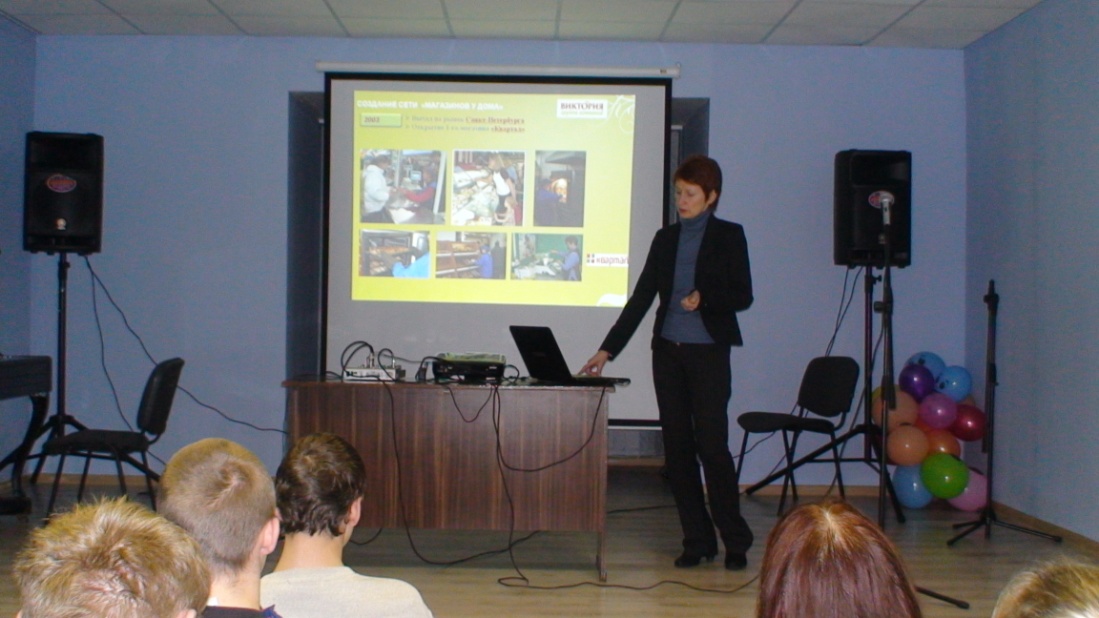 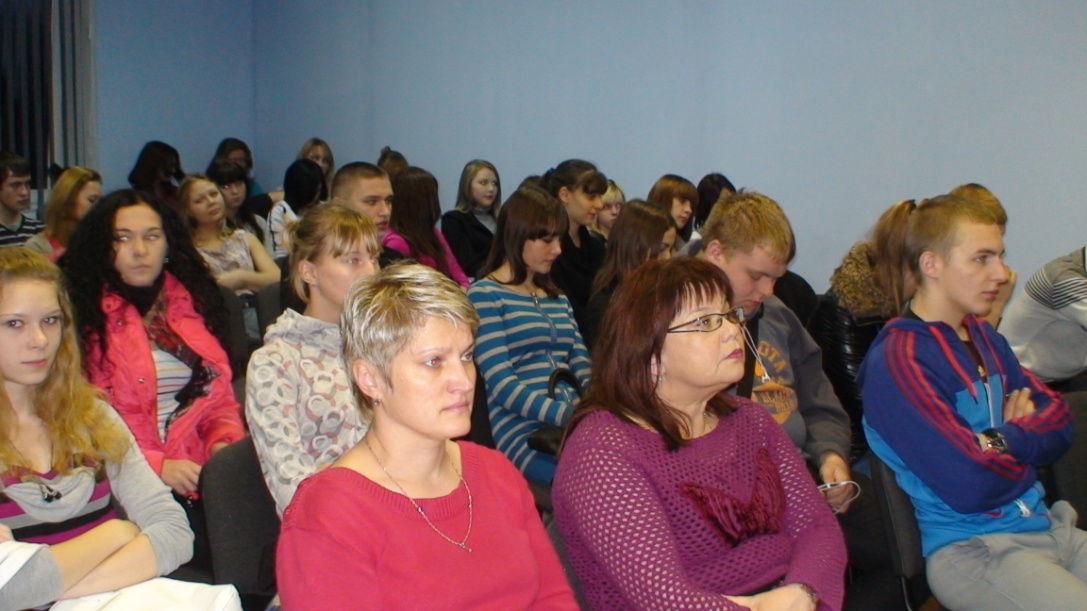 Учреждение придает большое значение повышению конкурентоспособности своих выпускников на рынке труда. Это обеспечивается, прежде всего, качеством подготовки выпускаемых специалистов, реализацией программ дополнительной профессиональной подготовки, отвечающей запросам работодателей. Многие выпускники, занимающие ключевые позиции в бизнесе, приглашаются на классные часы,  рассказывают о себе, об успехах, что для них колледж, в котором обучались, как проходила их адаптация на рабочих местах и карьерный рост.Наши выпускники работают в налоговых инспекциях, торговых предприятиях, предприятиях малого и среднего бизнеса с/х профиля и ремонту техники. На протяжении многих лет в Учреждении  практически 90% трудоустройство после окончания учебы.Выпускники по окончании Учреждения не всегда идут работать на предоставляемые  им рабочие места, многие решают продолжить образование и совершенствоваться в избранной специальности (профессии).  Для того чтобы реально проанализировать результаты своей работы мастера п/о ведут картотеку о связи с выпускниками, и на протяжении двух лет  мы отслеживаем карьеру своих выпускников. 3. Условия осуществления образовательного процесса3.1. Условия обученияОбучение проводится в специально оборудованных аудиториях, помещениях, мастерских и лабораториях с учётом требований ФГОС по специальностям и профессиям:3.2. Материально-техническая и производственная база Учебная и производственная практика в Техническом отделении проходит в оборудованных лабораториях и мастерских. В слесарной мастерской для учащихся оборудованы рабочие места – 28 слесарных верстаков с тисками. Для показа навыков работы установлены различные типы станков. Для работы каждый учащийся  обеспечен набором слесарных инструментов.           Лаборатория мелиоративных машин оснащена демонстрационными узлами и агрегатами машин, мультимедийным оборудованием. Учебно-производственные мастерские оснащены электронными плакатами, обучающими видеофильмами.           Для организации практики учащихся с ограниченными возможностями здоровья мастерские учреждения обеспечиваются необходимым оборудованием и инструментом со специальными приспособлениями, предупреждающими травматизм и позволяющими преодолевать сенсорные и двигательные нарушения, имеющиеся у данной категории учащихся.          При комплектовании учебно-производственных мастерских, где обучаются учащиеся с ограниченными возможностями здоровья, учитываются нормативы оснащения, взаимоотношение средств и содержания практики, указанные в ФГОС-3 по основной образовательной программе. В 2012-2013 учебном году для улучшения материально-технической базы были проведены следующие мероприятия:- закуплено оборудование и материалы для  цеха по изготовлению тротуарной плитки (для расширения проф. подготовки группы коррекции-укладчик тротуарной плитки);- на территории Технического отделения убраны более тридцати деревьев представляющих угрозу для жизни обучающихся и сотрудников- произведен  ремонт учебной техники: автомобиль ЗИЛ-130, трактор МТЗ-82, трактор ДТ-75;- закончен ремонт в лаборатории учащихся групп коррекции по программе профессиональной подготовки «Мастер садово-паркового и ландшафтного строительства».	В обоих отделениях имеется 3 компьютерных класса,11 компьютеров работников с выходом в Интернет, 16 ноутбуков, имеющий выход в сеть Интернет и через Wi-Fi, необходимые для практики по специальностям «Банковское дело», «Коммерция», «Экономика и бухгалтерский учет», «Компьютерные сети». В учебном классе установлена информационно-справочная система Консультант-Плюс, которая еженедельно обновляется.        Организация  учебной практики по профессии 100701.01 Продавец, контролер-кассир и специальности 100701 Коммерция в отделении Предпринимательства складывается из следующих основных этапов: подготовка учебно-материальной базы, т.е. подбор магазинов в качестве учебных баз;проверка готовности учебных баз к приему учащихся на начало учебного года;расстановка и закрепление мастеров производственного обучения;разработка и утверждение учебно-методической документации;проведение учебной и производственной практики;проведение квалификационных экзаменов.         	 Заключению договоров о прохождении учебной и производственной практики между «Колледжем» и «Предприятием» предшествует большая подготовительная работа. В учебно-производственных магазинах  обеспечены условия для безопасного труда студентов (учащихся):рабочие места оснащены современным торгово-технологическим оборудованием, не допускается привлечение студентов (учащихся) к работам, не предусмотренным требованиями квалификационных характеристик по специальности (профессии).         В ГАОУ СПО КП для организации учебной и производственной практики по укрупненным группам «Информатики и вычислительная техника» и «Экономика и управление» оборудованы два учебных класса, оснащение которых позволяет вести подготовку по профессиям и специальности укрупненных групп подготовки. Имеется лаборатория с натуральными образцами непродовольственных товаров, лаборатория весо-измерительного оборудования.	Ежегодно, более 234,3 тыс. руб. из средств бюджета Калининградской области и собственных средств Учреждения расходуется на содержание и ремонт автомобильной, самоходной и компьютерной техники.3.3. Библиотечно-информационное обеспечение3.4. Кадровый потенциалПо состоянию на 01.07.2013 года в Учреждении работает 43 педагогических работника, из них:6 человек-руководство,26-преподаватели,8-мастера производственного обучения,1-воспитатель,1-социльный педагог1-педагог дополнительного образованияПедагоги имеют квалификационные категории:Данное соотношение представлено в диаграмме на стр. 19Ежегодно в  педколлектив Учреждения вливаются молодые специалисты, выпускники Калининградских вузов:1. 2010 году - 2 человека2. 2011 году - 1человек2. 2012 году - 2 человека.Регулярно ведется работа с БФУ им. Канта по привлечению молодых кадров в коллектив Учреждения.Всего работников 68 человек, из них – 43 педагогических работниковЕжегодно, согласно   плану  работы по повышению квалификации, педагогические и руководящие работники повышают свою квалификацию:1.  Прошли профессиональную переподготовку руководителей по специальности     «Государственное и муниципальное управление» в Автономной некоммерческой организации высшего профессионального образования   «Калининградский институт управления» 2010 год  - 4 человека, 2012 год -  6 человек,  2013 год -  3 человека.	Доля прошедших такое повышение квалификации составляет 30% от общего числа педагогических работников Учреждения.2. В 2012-2013 учебном году два преподавателя повысили свою квалификацию в КОИРО,  2 председателя методических комиссий в Федеральном государственном учреждении «Федеральный институт развития образования» в г. Москва и получили удостоверения экспертов РФ по методическому сопровождению ФГОС -3.3.  В 2013   году заканчивают профессиональную переподготовку   в ГБОУ СПО КО «Индустриально-педагогический колледж» - 20 человек:- по специальности «Педагогика дополнительного образования» - 18 человек- по специальности «Профессиональное обучение» - 2 человека4.Учатся в аспирантуре - 3 человека5.Получают второе высшее образование - 2 человека	Эти качественные показатели педагогического персонала видны на диаграмме, представленной на стр. 24::3.5. Учебно-методическая и научно-методическая работаПедагогический совет колледжа работает по основной методической теме: «Совершенствование качества профессиональной подготовки специалистов в условиях перехода на новые ФГОС». За 2012-2013 учебный год проведено   7 заседаний педагогического совета. Рассматривались  вопросы : анализ вновь поступившего контингента студентов (учащихся), анализ трудоустройства выпускников, состояние охраны труда в соответствии с действующим законодательством, о допуске студентов (учащихся) к проверочным работам, к промежуточной итоговой аттестациям. Поведены педсовет-практикум «Разработка КОС, ориентированных на проверку сформированных компетенций и педсовет –круглый стол «Особенности воспитательной работы со студентами и учащимися различных категорий». Проведены  заседания по  результатам  работы  педагогического коллектива колледжа за первое полугодие и по итогам  за 2012-2013 учебный год.В течение учебного года в ГАОУ СПО  КП  работали  методические комиссии Технического отделения, преподавателей специальных дисциплин и мастеров производственного обучения и преподавателей общеобразовательных дисциплин.Вся работа методической  комиссии Технического отделения  осуществлялась в соответствии с утвержденным в августе 2012 года планом работы методической комиссии, планами работы кружков и кабинетов, графиком проведения открытых уроков, графиком взаимопосещений мастеров производственного обучения, преподавателей специальных и общеобразовательных дисциплин.За год было проведено 11 заседаний методической комиссии Технического отделения, на которых рассматривались вопросы согласно утвержденному плану работы.С целью обмена опытом, оказания методической помощи, изучения методики проведения уроков, повышения уровня знаний по предметам мастера производственного обучения, преподаватели специальных и общеобразовательных дисциплин посещали уроки своих коллег, согласно графику взаимопосещений, что способствовало более полной реализации межпредметных связей и связей с производственным обучением.Кружковая работа проводилась в соответствии с утвержденными планами работы кружков и кабинетов, с целью ликвидации пробелов знаний учащихся, с целью углубления знаний, умений и навыков учащихся по предметам, с целью повышения уровня заинтересованности учащихся при проведении внеклассных мероприятий в ходе месячников специальных дисциплин и производственного обучения. С этой целью в техническом отделении работают кружки и спортивные секции «Мини-футбол» (физическая культура; 28 человек) «Стрельба из пневматической винтовки» (военно-патриотическое воспитание, направленное на подготовку к службе в вооруженных силах; 34 человека)	Преподаватели и мастера производственного обучения принимали активное участие в подготовке и проведении месячника общеобразовательных дисциплин (февраль-март 2013)  и месячника специальных дисциплин и производственного обучения (март - апрель 2013 года). Месячник общеобразовательных дисциплин завершился конкурсом «Эрудит» среди учащихся первых курсов.	Были проведены различные конкурсы рефератов, газет, кроссвордов, конспектов, презентаций.На производственном обучении были проведены уроки – конкурсы (в группах 1 курса).В 2012 – 2013 учебном году было запланировано проведение 6 открытых уроков, 2 открытых внеклассных мероприятий и подготовка и представление 7 методических разработок. Все запланированные мероприятия были проведены и представлены в виде методических разработок, которые были обсуждены и проанализированы на заседаниях методической комиссии технического отделения колледжа. Не было проведено открытое внеклассное мероприятие «День всех влюблённых, 14 февраля» и не сдана методическая разработка внеклассного мероприятия «Новогодний праздник» воспитателя общежития Волощук В.А. в связи с её увольнением.Были проведены открытые уроки по темам: Мастер производственного обучения Юшкевич В.С. провёл открытое занятие по производственному обучению  по теме «Сверление глухих и сквозных отверстий»Преподаватель Козлова Н.Г. провела открытый урок по теме: «Чувства и эмоции» (дисциплина «Психология общения»)Преподаватель Жулега В.В. провела открытый урок по теме: «Синтаксис и пунктуация» (дисциплина «Русский язык»)Воспитатель общежития Казанцева М.Н. провела внеклассное мероприятие «Международный женский день 8 марта»Преподаватель Токарева М.С. провела открытое занятие по теме: «Остановка и стоянка автотранспорта» (дисциплина «Правила дорожного движения»)Мастер производственного обучения Куликова Н.А. в группе коррекции провела открытое занятие по производственному обучению по теме: «Посев однолетних культур».Все открытые уроки представлены в виде методических разработок и пополнили  паспорта комплексного методического обеспечения преподавателей.Составлены методические разработки уроков по темам:«Проезд перекрестков»  преподаватель Токарева М.С.«Конфликты и пути их разрешения» преподаватель Козлова Н.Г.«Новогодний праздник» воспитатель общежития Казанцева М.Н.«Техническое обслуживание и ремонт трансмиссии автомобилей»  мастер п/о Юшкевич В.С.«Назначение, устройство, работа и техническое обслуживание газораспределения ДВС» преподаватель Моисеенко В.Ю.«Поэты серебряного века» преподаватель Жулега В.В.«Травмы. Первая медицинская помощь при травмах»преподаватель Азаров А.Н.В 2012 – 2013 учебном году была проведена аттестация преподавателя Жулега В.В. на присвоение первой квалификационной категории.В соответствии с планом работы на заседаниях методической комиссии были заслушаны методические доклады:«Новые формы и методы контроля знаний на уроках физики и электротехники» (Лошаков Л.Т.)«Игры как средство повышения интереса учащихся на уроках русского языка и литературы» (Жулега В.В.)«Педагогический эффект оценки» (Куликова Н.А.)«Использование наглядных пособий на уроках технического обслуживание и ремонта машин» (Моисеенко В.Ю.)«Адаптация учащихся с ограниченными возможностями здоровья в колледже» (Козлова Н.Г.)«Тестовый контроль как эффективная форма проверки знаний учащихся»» (Токарева М.С.)«Формы и методы обучения учащихся основным упражнениям на автодроме» (Дёмин Ю.В.)«Совершенствование уроков п/о в мастерских и на предприятиях в выпускных группах» (Юшкевич В.С.)«Применение технических средств оснащения на уроках Устройство, ТО и ремонт автомобилей» (Першин И.И.)Все методические доклады оформлены и сданы в методический кабинет.Преподаватели специальных, общеобразовательных дисциплин и мастера производственного обучения выступали с докладами и участвовали в обсуждении всех вопросов на заседаниях педагогического совета колледжа.На заседаниях методической комиссии специальных дисциплин проводилось рассмотрение и обсуждение перечней заданий и вопросов для проведения проверочных работ за  I и II полугодия в группах 1, 2 и 3 курса обучения, программ учебной практики, программ практики по профилю специальности, программ производственной практики и перечней заданий для проведения ВПКР, программ преддипломной практики.Вопросы и задания были составлены на основании программ производственного обучения, программ практик и перечней учебно-производственных работ.Проводилось обсуждение и утверждение директорских контрольных работ по полугодиям, экзаменационных билетов и заданий к ним. На итоговых по полугодиям заседаниях методической комиссии проводился анализ уровня успеваемости учащихся  и студентов, а также уровня их подготовки к экзаменам по результатам всех итоговых работ.В настоящее время готовится проект плана работы методической комиссии на следующий учебный год, планов работы кружков и кабинетов, личных творческих планов работы преподавателей и мастеров производственного обучения. В соответствии с планом на заседаниях были рассмотрены организационные вопросы методической работы: рассмотрение и обсуждение планов работы на 2012-2013 учебный год, правила ведения рабочей документации, обсуждение и утверждение экзаменационных билетов и заданий. 	В следующем учебном году методическая работа будет направлена на дальнейшее совершенствование качества обучения, качества преподавания, на повышение уровня и качества компетенций учащихся, развитие творческого потенциала и профессионального мастерства преподавателей и мастеров производственного обучения.					 	Работа методической комиссии  преподавателей специальных дисциплин и мастеров производственного обучения осуществлялась в соответствии с утвержденным в августе 2012 года планом работы методической комиссии, планами работы кружков и кабинетов, графиком проведения открытых уроков, графиком взаимопосещений мастеров производственного обучения и преподавателей специальных дисциплин.За год было проведено 11 заседаний методической комиссии специальных дисциплин, на которых рассматривались вопросы согласно утвержденному плану работы.С целью обмена опытом, оказания методической помощи, изучения методики проведения уроков, повышения уровня знаний по предметам мастера производственного обучения и преподаватели специальных дисциплин посещали уроки своих коллег, согласно графику взаимопосещений, что способствовало более полной реализации межпредметных связей и связей с производственным обучением.Кружковая работа проводилась в соответствии с утвержденными планами работы кружков и кабинетов, с целью ликвидации пробелов знаний учащихся, с целью углубления знаний, умений и навыков учащихся по предметам, с целью повышения уровня заинтересованности учащихся при проведении внеклассных мероприятий в ходе месячников специальных дисциплин и производственного обучения. С этой целью в колледже работают кружки и клубы: «Помощник  бухгалтера» «Стань предпринимателем» (Экономика отрасли, маркетинг, финансы) «Специалист» («Техническое оснащение отрасли», «Организация и технология отрасли»)«Для любознательных» («Товароведение продовольственных товаров»)«Эксперт» («Товароведение непродовольственных товаров»)«Мир упаковки»	Все преподаватели и мастера производственного обучения принимали активное участие в подготовке и проведении месячника специальных дисциплин и производственного обучения (март - апрель 2013 года). 	Были проведены различные конкурсы рефератов, газет, кроссвордов, конспектов, презентаций, а также экономическая олимпиада и итоговые конкурсы по дисциплинам специального цикла: «Супербосс» и «Негоциант».На производственном обучении были проведены уроки – конкурсы (в группах 1 курса) и деловые игры (в группах 2 курса и 3 курса).Завершился месячник специальных дисциплин и производственного обучения проведением итогового конкурса профессионального мастерства «Люблю свою профессию» между группами № 1 и 6 профессия 34.3 продавец, контролер – кассир.	Победители награждены призами и грамотами.В 2012 – 2013 учебном году было запланировано проведение 3 открытых уроков, 4 открытых внеклассных мероприятий и подготовка и представление 6 методических разработок. Все запланированные мероприятия были проведены и представлены в виде методических разработок, которые были обсуждены и проанализированы на заседаниях методической комиссии специальных дисциплин.Были проведены открытые уроки по темам: Преподаватель Андрушкевич О.К. провела открытый урок по теме «Распознавание ассортимента музыкальных товаров» Преподаватель Пляскин К.Г. провел открытое занятие по теме: «Организация писем - рассылок в Microsoft Word»Преподаватель Маркелов И.Ю. провел открытый урок по теме: «Президент РФ, функции и полномочия»Все открытые уроки представлены в виде методических разработок и пополнили  паспорта комплексного методического обеспечения преподавателей.Составлены методические разработки уроков по темам:«Государственное регулирование экономики» преподаватель Е.В. Перерва«Формы и системы оплаты труда» преподаватель О.Д. Литвинова«Государственное регулирование кризисных ситуаций» преподаватель И.И. Маркелова «Этапы моделирования. Создание моделей»  мастер п/о И.А. Красильникова«Распознавание ассортимента мясных гастрономических товаров» мастер п/о Е.Н. Семкина «Распознавание ассортимента приправ»  мастер п/о Т.В. ДремоваВ 2012 – 2013 учебном году была проведена аттестация преподавателя Маркелова И.Ю. на присвоение первой квалификационной категории и мастера п/о Семкиной Е.Н. на подтверждение первой квалификационной категории.В соответствии с планом работы на заседаниях методической комиссии были заслушаны 12 методических доклада, которые сданы в методический кабинет.Преподаватели специальных дисциплин и мастера производственного обучения выступали с докладами и участвовали в обсуждении всех вопросов на заседаниях педагогического совета колледжа.На заседаниях методической комиссии специальных дисциплин проводилось рассмотрение и обсуждение перечней заданий и вопросов для проведения проверочных работ за  I и II полугодия в группах 1, 2 и 3года обучения, программ учебной практики, программ практики по профилю специальности, программ производственной практики и перечней заданий для проведения ВПКР, программ преддипломной практики.Вопросы и задания были составлены на основании программ производственного обучения, программ практик и перечней учебно-производственных работ.Проводилось обсуждение и утверждение директорских контрольных работ по полугодиям, экзаменационных билетов и заданий к ним. На итоговых по полугодиям заседаниях методической комиссии проводился анализ уровня успеваемости учащихся  и студентов , а также уровня их подготовки к экзаменам по результатам всех итоговых работ.В настоящее время готовится проект плана работы методической комиссии на следующий учебный год, планов работы кружков и кабинетов, личных творческих планов работы преподавателей и мастеров производственного обучения. В соответствии с планом на заседаниях были рассмотрены организационные вопросы методической работы: рассмотрение и обсуждение планов работы на 2012-2013 учебный год, правила ведения рабочей документации, обсуждение и утверждение экзаменационных билетов и заданий. 	В следующем учебном году методическая работа будет направлена на дальнейшее совершенствование качества обучения, качества преподавания, на повышение уровня и качества компетенций учащихся, развитие творческого потенциала и профессионального мастерства преподавателей и мастеров производственного обучения.         Работа методической комиссии преподавателей общеобразовательных дисциплин  осуществлялась в соответствии с утвержденными в августе 2012 года планами работы методической комиссии, работы кружков и кабинетов, графиком проведения открытых уроков и внеклассных мероприятий, графиком взаимопосещений преподавателей, графиком проведения контроля уровня знаний по предметам общеобразовательного цикла.         Основная тема методической работы комиссии «Совершенствование качества профессиональной подготовки специалистов в условиях перехода на ФГОС нового поколения».         Было проведено десять заседаний методической комиссии, на которых рассматривались вопросы согласно утвержденного плана работы.         С целью оказания методической помощи и обмена опытом преподаватели посещали уроки коллег и мастеров производственного обучения, что помогало оптимальному ведению образовательного процесса и организации внеклассной и воспитательной работы в группах.         В колледже работали кружки и клубы по предметам:Химия «Химия и жизнь»,Физика «Физика вокруг нас»,Математика «Страна математика»,Физическое воспитание «За здоровый образ жизни»,Клуб «Литературная гостиная»,Кружок любителей истории.         Цели работы кружков: ликвидации пробелов знаний учащихся, углубление знаний, умений и навыков, учащихся по предметам, развития активного интереса к предметам, повышения уровня заинтересованности в проведении внеклассных мероприятий в ходе месячника общеобразовательных дисциплин,развитие индивидуальных способностей, творчества.  	В ходе проведения месячника общеобразовательных дисциплин проводились конкурсы творческих работ, конкурсы, предметные викторины на уроках общеобразовательных дисциплин, при проведении классных часов. Итоговый конкурс эрудитов среди групп 1 курса  был проведен 14 марта 2013 года.Активно велась внеклассная работа по предметам. Проводились экскурсии в библиотеки города, организовывались поездки на Куршскую косу, по местам области, связанным с именем К. Донелайтиса, в центр атомной энергетики.   Учащиеся колледжа принимали участие в областных олимпиадах по русскому языку и литературе, по немецкому и английскому языкам. Участвовали в научно-практическом историко-филологическом семинаре, научно-практической конференции, посвященных ВОВ.          В соответствии с перечнем проблем, над которыми работают преподаватели и с целью обмена опытом на каждом заседании методической комиссии было заслушено 8 методических докладов и сообщений, таких как:«О лексике русского языка наших дней»«Художественная культура и гуманитарные науки: опыт внедрения»«Общеметодические принципы организации обучения иностранным языкам» «Организация внеклассных мероприятий, посвященных 200-летию Отечественной войны 1812 года»  и другие.В этом году успешно прошла процедуру аттестации на присвоение высшей квалификационной категории преподаватель русского языка и литературы Кондакова Виктория Евгеньевна. Особое внимание уделялось работе по составлению программ учебных дисциплин и КОС к  ним в соответствии с требованиями ФГОС-3. Регулярно проводились семинары и занятия по разработке и составлению   программ. Проводились открытые уроки, анализировались и рассматривались методические разработки уроков.          Рассматривались организационные вопросы методической работы: правила ведения рабочей документации, обсуждение плана проведения месячника общеобразовательных дисциплин, о внесении изменений и дополнений в учебные планы и программы, обсуждение экзаменационных билетов и заданий, о проведении контроля уровня знаний учащихся. Рассматривались проблемы, связанные с составлением программ учебных дисциплин в соответствии с требованиями ФГОС нового поколения, обсуждались вопросы составления и оформления перспективно-тематического планирования.         На итоговых за полугодия заседаниях методической комиссии проводился анализ уровня успеваемости учащихся. Были проведены итоговые контрольные, тестовые работы, зачетные уроки по всем предметам общеобразовательного цикла. Итоговая аттестация учащихся по утвержденным методической комиссией экзаменационным билетам и заданиям.  Анализ уровня усвоения изученного материала приведен в протоколах проведения работ, экзаменационных протоколах, таблицах качества по предметам.  Работы учащихся сданы в учебную часть.Каждый из преподавателей проводил работу по устранению пробелов знаний и по ликвидации задолженностей по предметам.         Работа методической комиссии направлена на дальнейшее совершенствование качества преподавания, на повышение уровня знаний и подготовки учащихся, на совершенствование воспитательной работы. На базе ГАОУ СПО КП для студентов системы НПО СПО области были организованы и проведены:Областной историко-научный семинар «Роль личности в истории». Областная историко-филологическая  конференция «1941-1945гг Проза жизни – история войны». На базе ГАОУ СПО КП в рамках программы повышения квалификации «Современные образовательные технологии в учреждениях НПО и СПО» был проведен семинар-практикум для работников системы профессионального образования Калининградской области  «Проектирование образовательных программ (программ повышения квалификации) по запросу работодателей», на котором с докладами и презентациями выступили Бурыкина Ю.И. и Черната Е.Н. по вопросам разработки КОС для ОПОП и ПМ НПО и СПО.3.6.Воспитательная работа и социальная защита обучающихсяВся воспитательная работа в образовательном учреждении проводится по единому комплексному плану, который предусматривает взаимосвязь организаций, осуществляющих воспитательное воздействие на студентов  с помощью разнообразных форм и методов.	Основными задачами внеурочной воспитательной работы со студентами   были:Обеспечить воспитательный процесс, как комплекс творческого взаимодействия взрослых и студентов в различных формах познавательной и общественно - трудовой деятельности по развитию потенциальных возможностей личности, умению корректировать готовые знания, истины, мыслить и решать что-либо самостоятельно, самосовершенствоваться.Активизировать и разнообразить формы гражданско-патриотического, духовно-нравственного  воспитания.Изучать личность каждого студента, его физическое и психологическое состояние, семью.Дать каждому студенту базовое образование, формировать духовную культуру, деловитость, творческую индивидуальность.Продолжать работу по развитию ученического самоуправления.Приобщать студентов к природоохранной деятельности.Воспитывать личность подростка, опираясь на высшие достижения мировой и русской культуры, поднимающие вопросы нравственности.Все мероприятия, запланированные на 2012-2013 учебный года выполнены.Сентябрь:03.09. -  проведена торжественная линейки, посвященные Дню знаний в Техническом и Предпринимательском отделениях отдельно.19.09. - туристический слет «Золотая Осень»  на территории Технического отделения. Команды-победители награждены грамотами и подарками.  	Целью проведения подобных мероприятий является пропаганда здорового образа жизни, раскрытие значения взаимодействия человека с окружающей средой, понимание физиологии здоровья.28.09. – общее собрание родителей первокурсников «О единстве требований к студентам со стороны родителей и педагогов». На собрании присутствовало 120 родителей (законных представителей) студентов первых курсов.Были проведены родительские собрания в группах первого курса № 1,6,7,9,10,16,17,20,21,23,30.Знакомство с электронным каталогом областной научной библиотеки ( студенты первого курса).Октябрь:02.10. - Торжественное мероприятие «Посвящение в первокурсники» в актовом зале Технического отделения.05.10. – Праздничный концерт, посвященный Дню учителя. Было подготовлено 17 номеров, 86 студентов приняли участие.09.10. – для студентов первых курсов проведена встреча с представителями областной библиотеки «Виртуальные герои войны 1812 года».Проведен месячник по благоустройству колледжа и прилегающей территории. Каждая группа приводила в порядок участок в соответствии с планом.Ноябрь:В рамках месячника общеобразовательных дисциплин проведены конкурсы, семинары, выпущены газеты, рефераты, презентации.18.11. Встреча с представителями Калининградского центра соционики и современных психо-технологий для студентов старших курсов.Студенты колледжа приняли участие в субботнике по уборке территории «Музея КП 43-й армии».Участие в выставке «Образование и карьера».21.11. – День призывника (124 юноши приняли участие в различных видах соревнований).Для студентов, проживающих в общежитии проведена встреча с председателем КРОО «Ассоциация ветеранов подразделений специального назначения органов правопорядка и безопасности «Резерв» А.В. Царенко и заместителем прокурора Гурьевского р-на Витровым В.Н.Декабрь:Участие команды колледжа в ТСУ, посвященной памяти героя ПФ В. Бусловского. Эти учения поднимают дух патриотизма, учат взаимовыручке, товариществу и безграничной  любви к Родине.28.12. – Новогодний концерт. Студенты приняли участие в региональном конкурсе фоторабот «Россия – Родина моя».Январь:Конкурс радио-поздравлений «Татьянин день», приняли участие 8 групп.25.01. – проведен день самоуправления.Февраль:14.02. – конкурс «Лучшая пара», посвященный дню святого Валентина. Приняли участие студенты старших курсов. Победители награждены памятными подарками.21.02. – военно-спортивный праздник «Учусь Родину защищать!» в спортивном зале Технического отделения. Восемь команд юношей ( 10 чел. в команде) соревновались в 8-ми видах соревнований (подтягивание, подъем туловища, разборка, сборка АКМ, отжимание от пола, эстафета, перетягивание каната, толчок гирь от груди). Все победители награждены грамотами.Смотр художественной самодеятельности, посвященный 60-летию Предпринимательского отделения колледжа. ( приняло участие 396 студентов). Лучшие номера включены в юбилейную концертную программу.Март:6.03. – торжественное мероприятие, посвященное 60-летию отделения Предпринимательства 	Учреждения. Педагогический коллектив и студенты подготовили праздничный концерт, поздравили ветеранов.Месячник специальных дисциплин и производственного обучения.Книжная выставка «Русский фарфор».Апрель:Месячник по благоустройству колледжа и прилегающей территории (по плану).Май:Возложение цветов на братские могилы у Монумента славыТоржественное мероприятие, посвященное Дню Победы в ВО войне.Оказана шефская помощь 4-м ветеранам ВО войны.Июнь: Проведены беседы: «Критические ситуации на воде», «Инструкция по технике безопасности при проведении массовых мероприятий», «Инструкция по технике безопасности при проведении прогулок, туристических походов, экскурсий», «Правила поведения на воде», «Правила пожарной безопасности».Разработан план мероприятий для студентов в период летних каникул с 01.07. по 30.80.2013г.29.06. – торжественная линейка, посвященная выпуску студентов.В течение 2012-2013 учебного года проведены конкурсы газет, посвященных Дню учителя, Новому году, 23 февраля, 60-летию отделения Предпринимательства колледжа, Дню Победы в ВО войне. Победители награждены грамотами и подарками.Общие классные часы:- встречи и знакомство с библиотечным фондом отдела краеведческой литературы областной библиотеки;-в честь 70-й годовщины полного освобождения Ленинграда от блокады;- в рамках международного дня родного языка проведена лекция к юбилею поэта Бунина И.А.;- к 175-летию со дня гибели А.С. Пушкина «Лицейские друзья Пушкина А.С.»;- к 75-летию со дня рождения В.С. Высоцкого «Когда я отпою и отыграю…»;- к юбилею Бородинского сражения вечер памяти Норова В.А.	Кружковая работаВсего в  кружках, клубах,  спортивных секциях  занимается  377 студентов, что составляет 52,9% от общего количества студентов колледжа.Из них: - в кружках по интересам, спортивных секциях в колледже занимается  191 студент 26,8 %.- в кружках по интересам, спортивных секциях вне колледжа занимается 186 чел., 26,1 %.Не менее активно, чем в прошлые годы в этом учебном году работал Клуб любителей дома на ул. Брамса и его окрестностей. Члены Клуба приняли участие следующих мероприятиях:- участие в экологических акциях по укреплению авандюны на Куршской косе по приглашению администрации национального парка;- возложение цветов к первой Комендатуре в Кенигсберге;- участие фоторабот членов клуба в областном конкурсе «Россия – Родина моя»;- организованы курсы литовского языка;- подготовлена работа на тему «Что такое жить в России?»;- участие в совместном литовско-российском празднике «Poezijos pevasazis 2013. Посадка дубов в Лаздиняе».Индивидуальная работа со студентами, находящимися в социально опасном положении.Цель индивидуальной работы - создание условий для максимально свободной реализации физических, интеллектуальных, эмоциональных способностей и возможностей студентов.На внутреннем профилактическом учете за пропуски занятий без уважительной причины, неуспеваемость по предметам, нарушение внутреннего распорядка, бродяжничество, употребление спиртных напитков в общежитии и в общественных местах, по представлению КДН и ЗП, ПДН ОВД  в  первом полугодии состояли 31 студент.	 С ними систематически проводились индивидуальные  беседы, постоянно поддерживалась связь с родителями (законными представителями).На каждого студента, состоящего на учете, оформлено личное дело, в котором содержится личная карточка, план индивидуальной работы.	За 2012-2013 учебный год  в соответствии с планом работы Совета по профилактике асоциальных явлений и правонарушений проведены 8 заседаний Совета, на которых рассматривались персональные дела студентов, нарушающих Устав учреждения.	 В течение учебного года были отправлены более 35 сообщений в КДН и ЗП, ПНД ОВД, отделы опеки и попечительства над несовершеннолетними. За 2012-2013 учебный год по различным причинам отчислены 11 несовершеннолетних студентов.Социальная защита.	В 2012-2013 учебном году студентам выплачивались стипендии:	В  колледже обучается 78 студентов, относящихся к категории детей-сирот и детей, оставшихся без попечения родителей: 41 - лица из числа детей – сирот и детей, оставшихся без попечения родителей;19 – дети-сироты и дети, оставшиеся без попечения родителей; 18 – дети-сироты и дети, оставшиеся без попечения родителей под попечительством.Все студенты, относящиеся к данным категориям, своевременно получают положенные им по закону выплаты. Работа с данными студентами проводится по отдельному плану.3.7. Спортивная работаВ 2012-2013 учебном году в колледже проведены следующие мероприятия:Соревнования по мини-футболу, волейболу (юноши, девушки), настольному теннису (юноши, девушки), баскетболу (юноши, девушки), пулевой стрельбе (юноши, девушки), легкой атлетике (юноши, девушки).Проведены общие мероприятия: туристический слет «Золотая Осень», интеллектуально-спортивная игра «Дневной дозор», «День бегуна».Команды студентов колледжа приняли участие в Зональных и финальных соревнованиях Министерства образования Калининградской области.По итогам соревнований Молодежных игр учащихся и студентов НПО и СПО Калининградской области 2012-2013 учебного года юноши колледжа заняли 12 место, девушки – 10 место. В соревнованиях по пулевой стрельбе студентка колледжа Зелинская Е. заняла второе место.Всего во всех вида соревнований приняло участие 519 студентов (70%).В отделении Предпринимательства отсутствует спортивный зал, а в Техническом отделении – он требует ремонта.3.8. Социальное партнерство.Учреждение  заключило договоры и успешно сотрудничает с:МОУ «Гурьевский районный центр «Доверие»;ГБУК «Калининградская областная детская библиотека им. А.П. Гайдара»;ГБУК «Калининградская областная научная библиотека»;ОГУ «ГАКО» «Архив»;ГУК «Калининградский областной историко-художественный музей».Основным назначением учебной и производственной  практики  в ГАОУ СПО КП является подготовка квалифицированных специалистов к непосредственной деятельности по получаемой профессии (специальности) т.е. научить применять знания, полученные на уроках теоретического обучения на практике, сформировать необходимые  компетенции в соответствие с требованиями ФГОС.В сложившихся условиях одним из приоритетных направлений развития является формирование устойчивой взаимосвязи образования с производством, направленной на значительное приближение подготовки специалистов к требованиям отраслей экономики и конкретных работодателей, обеспечение связи обучения учащихся и студентов с предприятиями, на которых им предстоит работать.Колледж ведет постоянную работу по установлению долгосрочных партнерских отношений с предприятиями и организациями,  а также работу по продвижению своих выпускников на рынке труда, созданию для них различных возможностей, облегчающих поиск работы, соответствующей полученной специальности и индивидуальным запросам.Заключено более 20 договоров о сотрудничестве и подготовке специалистов с предприятиями, выступающими в качестве работодателей на рынке труда. Стратегическими партнерами ГАОУ СПО КП является ГК «Виктория», ЗАО АФ «Водстрой» (ПМК-1), ООО «КПД-Калининград», ООО «Калининградмелиорация», Калининградское отделение № 8626 ОАО «Сбербанк России», Управление ФНС по Калининградской области, Теплично-парниковое хозяйство «Анастасия» и др.  Ежегодно оформляются заявки на обучение, предоставление техники и оборудования для проведения практических занятий, рабочих мест для прохождения учебной, производственной практики.  Специалисты работодателей участвуют в учебном процессе, промежуточной и итоговой аттестации.3.9. Международное сотрудничествоВ рамках международного сотрудничества Учреждение установило партнерские отношения с учреждением образования г. Гродно  «Гродненский торговый колледж Белкоопсоюза». Прорабатываются вопросы проведения совместной конференций, участия студентов Гродненского колледжа в военно-спортивной игре «Учусь Родину защищать», проведение конкурса профессионального мастерства по укрупненной группе – сфера обслуживания. 3.10 Финансово-хозяйственная деятельность.Средняя заработная плата по состоянию на 01.07.2013 года – 25132 рубля.Расходы внебюджетных средств на содержание Учреждения (затраты на материалы, механизмы, приобретение особо ценного имущества, транспорта, механизмов и оргтехники):3.11. Перспективы и планы развития на новый учебный год.Основные задачи на 2013/2014 учебный год:- освоение и работа над внедрением  основных профессиональных образовательных программ  разного уровня;- совершенствование работы с ТСО;	- наставническая работа с педагогами, имеющими небольшой опыт работы;- расширение программ проф. подготовки для детей с ограниченными возможностями здоровья и дополнительного образования;- лицензирование новых специальностей СПО;- пройти процедуру аккредитации всех программ Учреждения.	Для это следует осуществить следующие мероприятия:- произвести лицензирование программ дополнительного образования по профессиям: водитель самоходных машин категории «А», водитель транспортных средств категории «М»,  мастер производственного обучения вождению автомобилей.- закупить для учебных целей: грузовой автомобиль с прицепом, скутер, квадроцикл;- заменить въездные ворота в гаражах для хранения техники;- закончить комплектование лаборатории для обучения учащихся по профессии «Автомеханик»;- с неэксплуатируемом гараже создать современную лабораторию для обучения учащихся по профессии «Мастер строительных и отделочных работ»;- отремонтировать кабинет русского языка и литературы, заменив ливневую канализацию;- участвовать в конкурсе программ по созданию Ресурсного центра самоходных машин и тракторной техники:- расширить автодром до 2,0 га;- продолжить озеленение территории в Техническом отделении;- отремонтировать фасад в отделении Предпринимательства;- продолжить замену светильников на энергосберегающие;- выполнить предписание Ростехнадзора и Госпожнадзора в полном объеме;- начать производство тротуарной плитки  в Техническом отделении.- принять на работу 2 молодых преподавателей;- подписание договоров о сотрудничестве с учреждениями Республик Польша и Литва..Информация2010-20112011-20122012-20131.Общее число студентов6706397422. Из них: проживают в  области                  - юноши                  - девушки3872484223892713684083374053. Возраст: 14-15 лет                    16-17                    18 и старше5036125841364231374412644. Из числа студентов:- дети-сироты и дети, оставшиеся без попечения родителей;121319- лица из числа детей-сирот;313641- дети, находящиеся под опекой.221518Итого:6564785. Состав семьи:- имеют одного родителя;262260284- отец (мать) умерли;987167- родители в разводе;168191217- живут только с матерью;221221263- живут только с отцом;212521- из неблагополучных семей;14134- из многодетных семей;422943- из малообеспеченных семей;281726- имеют своих детей;814156. Состояние здоровья:- основная группа;598553650- подготовительная;171112- специальная;364761- освобождены.191819-инвалиды5119№2010 – 20112011- 20122012-20131.Всего учащихся выпускного курса1441431462.Не допущено к экзаменам---3.Получили разряд выше установленного11224.Получили установленный разряд1211261375.Получили разряд ниже установленного91566.Получили две и  более профессии10361687.Получили аттестат (диплом) с отличием4328.Не сдали экзамены--19.Выпущено по поэтапной аттестации336№ Показатели  2010 – 2011  2011 - 20122012 - 20131.Всего учащихся выпускного курса14081962.Не допущено к экзаменам---3.Получили разряд выше установленного--194.Получили установленный разряд13579745.Получили разряд ниже установленного5156.Получили две и  более профессии13280477.Получили аттестат (диплом) с отличием12778.Не сдали экзамены-129.Выпущено по поэтапной аттестации--1№ груп-пыВид работыДата проведенияПрофессия,           специальностьКол-во выпускниковПредседатель ГАК251. Выпускная практическая квалификационная работа;2. Защита письменной экзаменационной работы21.06.13г.09.0022.06.13г.09-001.9 Оператор ЭВМ29Зверев М.В., директор ИП Зверев141. Выпускная практическая квалификационная работа;2. Защита письменной экзаменационной работ21.06.13г.14.0026.06.13г.14-0034.3. Продавец, контролер-кассир20Доможирова В.Ю. –начальник отдела подбора и адаптации персонала ГК «Виктория»221. Выпускная практическая квалификационная работа;2. Защита письменной экзаменационной работы20.06.13г.09.0025.06.13г.14-0032.12  Контролер сберегательного банка25Микуленкова И.В. - главный экономист отдела транзакционных продуктов Калининградского отделения № 8626 ОАО Сбербанка России291. Выпускная практическая квалификационная работа;2. Защита письменной экзаменационной работы19.06.13г.14.0024.06.13г.14-0022.2 Мастер отделочных строительных работ15Тарчуткин С.П. – генеральный директор ООО «КПД - Калининград»28 (коррекция)Итоговое практическое задание19.06.13г.09.0022.2 Мастер отделочных строительных работ25Тарчуткин С.П. – генеральный директор ООО «КПД - Калининград»271. Выпускная практическая квалификационная работа;2. Защита письменной экзаменационной работы18.06.13г.09.0024.06.13г.09-0030.20 Автомеха-ник25Председатель  – Андреев Н.И. – директор ЗАО «Водстрой» (ПМК-1)13Защита дипломной работы26.06.13г.09-00100701 Коммерция  (по отраслям)25Миндерова Н.В. – руководитель регионального управления персоналаГК «Виктория»8Защита дипломной работы21.06.13г. 09-00100701 Коммерция  (по отраслям)25Миндерова Н.В. – руководитель регионального управления персоналаГК «Виктория»11Защита дипломной работы27.06.13г. 09-00080110 Экономика и   бухгалтерский учет(по отраслям) – повышенный уровень19Микуленкова И.В. - главный экономист отдела транзакционных продуктов Калининградского отделения № 8626 ОАО Сбербанка РоссииНаименование специальностиДопущены к ГИАСдавали ГИАСдали ГИА с оценкойСдали ГИА с оценкойСдали ГИА с оценкойСдали ГИА с оценкойСдали ГИА с оценкойСдали ГИА с оценкойСдали ГИА с оценкойСдали ГИА с оценкойСдали ГИА с оценкойНаименование специальностиДопущены к ГИАСдавали ГИАОтл.%Хор.%Удовл.%Неуд.%Ср. балл1.9 Оператор ЭВМ3029724,11655,2620,7--4,034.3. Продавец, контролер-кассир2020945,0735,0420,0--4,230.20 Автомеханик2525624,01248,0728,0--4,022.2 Мастер отделочных строительных работ3939820,62256,4923,0--4,032.12 Контролер сберегательного банка25251040,01352,028,0--4,3ИТОГО:1401393230,77049,31920,0--4,1Наименование специальностиДопущены к ГИАСдавали ГИАСдали ГИА с оценкойСдали ГИА с оценкойСдали ГИА с оценкойСдали ГИА с оценкойСдали ГИА с оценкойСдали ГИА с оценкойСдали ГИА с оценкойСдали ГИА с оценкойСдали ГИА с оценкойНаименование специальностиДопущены к ГИАСдавали ГИАОтл.%Хор.%Удовл.%Неуд.%Ср. балл080110 Экономика и   бухгалтерский учет(по отраслям)26241145,8937,5416,7--4,3080110 Экономика и   бухгалтерский учет(по отраслям) – повышенный уровень1919526,4736,8736,8--3,9100701 Коммерция  (по отраслям)5050918,01632,02550,0--4,3ИТОГО:95932530,13235,43634,5--4.2№ПоказателиКоличество учащихся, чел.1.Всего учащихся выпускного курса1462.Не допущено к экзаменам-3.Получили разряд выше установленного24.Получили установленный разряд1375.Получили разряд ниже установленного66.Получили две и  более профессии687.Получили аттестат (диплом) с отличием28.Не сдали экзамены19.Выпущено по поэтапной аттестации6№ПоказателиКоличество студентов, чел.1Всего студентов выпускного курса962Не допущено к экзаменам-3Получили разряд выше установленного194Получили установленный разряд745Получили разряд ниже установленного5   (3,5 %)6Получили две и  более профессии477Получили аттестат (диплом) с отличием78Не сдали экзамены29Выпущено по поэтапной аттестации1Наименование объектакол-во месткв. метровоборудованиесреднегодовой охват учащихсяСтоловая200459Кухонное оборудование, посуда, мебель140Актовый зал-2250100216100Сцена, инструмент музыкальный, проектор, экран, трибуна, стулья140Библиотека-2303052,775,0Стеллажи для книг, каталоги, выставки, компьютеры, Интернет80Читальный зал2233,7шкафы и полки для выставки литературы, столы ученические, стулья,  книги суммарного учета и формуляры16Спортивный залСпортивный класс3030269,456,0Шведские стенки, маты, спортивное оборудование и инвентарь, бильярдный стол, душевая140Стадион (спорт. площадка)303900,0Футбольное поле140Секции (три)46292,3Спортивные игры, вольная борьба40Помещения для художественной самодеятельности2050,9Помещения репетиции с отдельного входа12Три компьютерных класса5052,856,044,215 компьютеров, интерактивное оборудование, шкаф книжный, стол для занятий, персональное рабочее место – 15, место преподавателя, единая сеть с выходом в Интернет140Мастерские100373,2Станки, механизмы, автомобили, самоходная техника, учебные классы, мебель, жалюзи, кабинет преподавателя, проектор, компьютер, экран -4 комплектаМедпункт217,0ремонт75Аудитории спецтехнологииФизики – 2Химии – 2Обществознаие -2История-2ТовароведениеТорговое оборудованиеОБЖ – 2Русский язык и литература – 2Математика -2Бухгалтерский учет Экономических дисциплин – 2Учебный класс -3Учетных дисциплинИностранных язык - 330От 56,0 до 62,0Стенды, плакаты, мебель, проектор, экран, ноутбук в каждой аудитории.наименование показателяфактическое значениедоля (кол-во, %) обучающихся, обеспеченных учебниками для НПО294 чел., 100% доля (кол-во, %) обучающихся, обеспеченных учебниками для СПО404 чел., /94%Всего учебников3400Приходится на одного ученика5Количество наименований подписных изданий15Количество наименований информационно-справочной литературы9Электронные образовательные ресурсы (медиатека по специальностям, электронные пособия, электронные обучающие программы, электронные энциклопедии и другие, перечислить)ПСС «Консультант Плюс»,  Консультант Плюс: Высшая школа (для студентов юридических,  финансовых и экономических специальностей), Консультант Плюс: Электронная библиотека студента, ПСС  «Гарант», 1С: Бухгалтерия-8 (учебная версия), Обучающая система «Многопрофильный оператор ЭВМ», энциклопедия пользователя персонального компьютера, Энциклопедия дизайна и графики на ПК, Интерактивный курс Microsoft Office2007, Интерактивный курс OpenOffice.org2.0, Работа с векторной графикой, Базовый курс Adobe Illustrator 9.0, 1C:Репетитор Химия, 1C:Репетитор Физика, Наличие локальной сети и технические возможности доступа к интернету, количество МФУ  (указать ширину канала, скорость и реквизиты договора с оператором связи)Локальная сеть, доступ в Интернет: провайдер Мегафон, договор ДВ-01/05/06-203203 от 01.05.2006, ширина канала – 50 к/байт, скорость – 2048 кб/с; провайдер БилайнПрименение информационно-коммуникативных технологий (указать, где и в каких видах деятельности применяется)Образовательный процесс, Воспитательный процессВнеаудиторная самостоятельная работа студентов, текущий контроль, итоговая аттестацияОборудование для проведения экспериментов с использованием цифрового (электронного) и традиционного измерения (цифровые микроскопы, цифровые датчики, весы, термометры и т.д., перечислить)ПКМФУКалькуляторыФотоаппаратыМультимедийная   установка, цифровая лаборатория Архимед (цифровой микроскоп, цифровые датчики, компьютерный регистратор Nova).Оборудование для создания, использования, демонстрации информации в электронном виде, в том числе:- мобильный или компьютерный класс- компьютер для учителя (рабочее место)- мультимедийный проектор с экраном- интерактивная доска или интерактивная приставка для школьной доски- фото и видеокамера- принтер/сканер- другиев наличии — 3  в наличии — 15  в наличии — 10в наличии — 6в наличии — 1в наличии — 5в наличии — 5 сайт организации (указать адрес)kolledge39.ruВысшая% от общего числаПервая% от общего числаВторая% от общего числа14 человек32,612 человек27,93 человека7,0Социал.ГубернаторскаяАкадемичес. ГубернатораПравит. РФГлавы ГО «Город КалининградМатериальная помощьПремиистудентам14 чел.3 чел.3 чел.4 чел.6 чел.85 чел.№ п/пНаименование2010 год, тыс. руб.2011 год,тыс. руб.2012 год, тыс. руб.1.Платные услуги, в т.ч.:4 844,411953,714580,7- оказание платных образовательных услуг2306,99238,612875,0- прочие доходы2538,02715,21565,4- иных сумм принудительного изъятия--139,82.Средства субъекта РФ33331,040088,344341,63.Субсидии выполнения госзадания31900,438585,740511,24.Иные субсидии14306,01502,63830,45.Средняя з/плата13,48118,42122,634Мероприятие2011год, руб.2012 год, руб.Увеличение стоимости основных средств4 333 3101 551 977Увеличение стоимости МПЗ2 818 1283 122 814